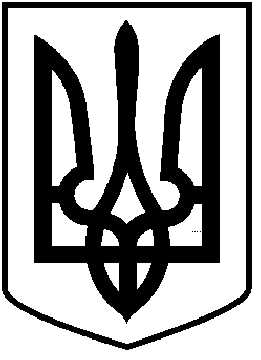       ЧОРТКІВСЬКА  МІСЬКА  РАДАСІМДЕСЯТА СЕСІЯ СЬОМОГО СКЛИКАННЯ                                                          РІШЕННЯ                  ПРОЕКТ __________ 2019 року                                                    № м. ЧортківПро підтримку звернення депутатів Тернопільської
обласної ради до Президента України Зеленського В.О.,
Верховної Ради України, Кабінету Міністрів України
щодо неприйняття нової редакції Закону України про
особливий статус Донбасу, так званої «формули Штайнмаєра»
      Розглянувши рішення Тернопільської обласної ради від 02 жовтня 2019 року № 1450 «Про звернення депутатів Тернопільської обласної ради до Президента України Зеленського В.О., Верховної Ради України, Кабінету Міністрів України щодо неприйняття нової редакції Закону України про особливий статус Донбасу, так званої «формули Штайнмаєра», керуючись  статтею 26 Закону України «Про місцеве самоврядування в Україні», міська рада ВИРІШИЛА :1.Підтримати та схвалити звернення депутатів Тернопільської обласної ради до  Президента України Зеленського В.О., Верховної Ради України, Кабінету Міністрів України щодо неприйняття нової редакції Закону України про особливий статус Донбасу, так званої «формули Штайнмаєра» (додається).   
         2.Рішення надіслати Президенту України, Кабінету Міністрів України, Верховній Раді України.3.Контроль за виконанням рішення покласти на постійну комісію міської ради з  питань дотримання законності, охорони громадського порядку та депутатської етики.Міський голова                                                                Володимир ШМАТЬКО                                                   Додаток
                                                                          до рішення  міської ради
                                                                         від 25 жовтня 2019 №ЗВЕРНЕННЯдепутатів Тернопільської обласної ради до Президента України
Зеленського В.О., Верховної Ради України, Кабінету Міністрів України
щодо неприйняття нової редакції закону України про особливий
статус Донбасу, так званої «формули Штайнмаєра»
 Анонсований 1 жовтня 2019 року Президентом України Володимиром Зеленським документ, що став підсумком засідання тристоронньої контактної групи у Мінську з реалізації так званої «формули Штайнмаєра», не без причин викликав обурення в українського народу та всіх, хто виступає проти здачі українських інтересів Росії.
Ми, депутати Тернопільської обласної ради. заявляємо про те, що такі дії керівництва держави є початком капітуляції України в російсько-українській війні.
Збройна агресія Російської Федерації розпочалася з неоголошених і прихованих вторгнень на територію України підрозділів збройних сил та інших силових відомств Російської Федерації, а також шляхом організації та підтримки терористичної діяльності, що призвело до створення окупаційних адміністрацій в окремих районах Донецької і Луганської областей, в Автономній Республіці Крим і місті Севастополі.
Незважаючи на те, що тимчасова окупація Російською Федерацією частини територій України не надає Російській Федерації жодних територіальних прав, а діяльність збройних формувань та окупаційної адміністрації Російської Федерації у Донецькій і Луганській областях суперечить нормам міжнародного права, Російська Федерація як держава-окупант завжди прагнула легітимізувати створені нею в окремих районах Донецької і Луганської областей незаконні органи влади.
Унаслідок реалізації так званої «формули Штайнмаєра» Україна отримає саме легітимізацію та тривале консервування терористичних окупаційних адміністрацій в окремих районах Донецької і Луганської областей через проведені вибори. Пізніше плануватиметься номінальне «повернення» вказаних територій до складу України.
Враховуючи поведінку окупаційних військ та дії офіційного Кремля, немає жодних причин вважати, що відбудеться встановлення реального контролю над усією ділянкою українсько-російського кордону. У подальшому проведення наступних виборів до українського парламенту на цих територіях остаточно закріпить присутність представників терористичних окупаційних адміністрацій у владі на національному рівні.
Усе вказане стане можливим опісля імплементації нового законодавства про особливий статус та внесення змін до Конституції України. У підсумку, разом з паралельним послабленням міжнародних санкцій щодо Російської Федерації, це означатиме перемогу Росії та поразку України.
Введення в дію закону про особливий статус Донбасу - це однозначний сигнал усім антиукраїнським силам в інших областях, що зброєю можна домогтися для себе «особливого статусу» і диктувати Україні свою волю. Це однозначний сигнал світу, що про долю України треба говорити з Москвою, а не з Києвом. Це - прямий шлях до остаточної дезінтеграції України, це - продовження війни на покоління і покоління з метою знищення нашої держави.
Ми, депутати Тернопільської обласної ради, рішуче заперечуємо спроби через реалізацію так званої «формули Штайнмаєра» розміняти перспективи Української державності на примарний мир ціною приниження країною-агресором, що знову зробить Україну частиною Росії. Закликаємо органи місцевого самоврядування всієї України висловлювати свої протести проти початку капітуляції. Підтверджуємо готовність Тернопільської обласної ради та звертаємось до Асоціації міст України з пропозицією провести позачергові сесії місцевих рад на Майдані Незалежності або під стінами Верховної Ради України. Ми переконані, що місцеві ради інших регіонів України будуть солідарні з нами в позиції, викладеній у цій заяві.
Вимагаємо:
- від Президента України припинити практику прийняття доленосних для держави рішень без урахування думки суспільства та за його спиною;
- пропонуємо керівництву держави та провідним політичним силам організувати Національний круглий стіл для напрацювання спільної загальнодержавної стратегії на перемовинах щодо російської агресії на Сході України та долі тимчасово окупованих територій;
- закликаємо всі патріотичні сили, представлені у Верховній Раді України, заблокувати і не продовжувати дій щодо ухвалення нової редакції Закону України про особливий статус Донбасу та проведення місцевих виборів на тимчасово окупованих територіях в окремих районах Донецької і Луганської областей, а також у частині відведення військ від лінії розмежування;
- за жодних умов не допустити надання «особливого статусу» для окупованих територій ні за так званою «формулою Штайнмаєра», ні шляхом внесення змін до законодавства чи Конституції України;
- притягнути до кримінальної відповідальності та позбавити громадянства усіх, хто зрадив Українську державу, працював на окупаційну адміністрацію, брав участь у бойових діях проти українських підрозділів та вчиняв інші злочини;
- проводити вибори до органів місцевого самоврядування на тимчасово окупованих територіях лише після повної деокупації, завершення адміністративно-територіальної реформи та повної перепаспортизації всього населення, здійсненої шляхом перевірки кожної особи на наявність громадянства інших держав, співпрацю з окупаційним московським режимом, лояльність до України та відповідність статусу громадянина України;
- запровадити реальний, а не фейковий, воєнний стан у прифронтових територіях і повну економічну, енергетичну, ресурсну та транспортну блокаду тимчасово окупованих територій, яку слід тримати до повної деокупації цих територій:
- розірвати дипломатичні відносини, а також усі міжнародні договори з Російською Федерацією та не відновлювати їх до повної деокупації Московією всіх українських територій;
- домогтися реальних кроків на підтримку України від держав, які декларували безпеку та недоторканність кордонів України в обмін на відмову від ядерної зброї. Укласти двосторонні угоди зі США та Великою Британією про повномасштабну військову допомогу Україні, а також щодо надання летального озброєння і довгострокової військово-технічної допомоги;
- ініціювати скликання засідання Ради Безпеки ООН з метою виконання зобов’язань Будапештського меморандуму країнами - підписантами на противагу переговорам у Нормандському форматі:
- відновити повний контроль Україною над усією лінією українсько - російського державного кордону;
- протидіяти наданню автономії будь-яким регіонам України, змінам законів про референдум і вибори, будь-яким ініціативам, що загрожують суверенітету України;
- визнати добровольців на державному рівні;
- негайно оприлюднити повний текст документу, підписаного Л.Кучмою на зустрічі тристоронньої контактної групи;
- у випадку підписання угоди на умовах Російської Федерації вимагаємо відставки Міністра закордонних справ України В.Пристайка і офіційного представника від України у переговорах Л.Кучми та надання їх діям правової оцінки.
Закликаємо українців не терпіти жодної капітуляції, якими б «формулами» її не прикривали, і протидіяти їй усіма доступними засобами.

Слава нації! Ні капітуляції України!
Слава Україні!Прийнято на виїзній дванадцятій сесії Тернопільської обласної ради шостого скликання
02 жовтня 2019 року м. ТернопільПідтримано на 70-ій сесії Чортківської міської ради сьомого скликання
25 жовтня 2019 року м. Чортків